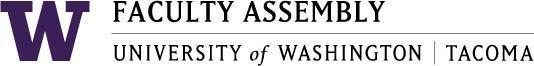 Academic Policy & Curriculum Committee June 7, 2023, Zoom 12:40-2:00 pm Agenda Recording Permission/Land AcknowledgementWelcome and IntroductionsApproval of Minutes​ from May 10, 2023 - ​Found in APCC Canvas –06.07.2023 ModuleAnnouncements:ASUWT Updates – 	UWCC Updates	Other updates – Policy Issues & Other BusinessStudent Representative for APCC needed!!Natural Science Area of Inquiry DiscussionProgram Change Proposals (1+ 1 discussion) Civil Engineering MajorMS GIS (retire, discussion)Course Change Proposals (1)TCOM 250: Media for Social JusticeNew Course Proposals (8)T BGEN 360: Marketing Yourself in BusinessTBANLT 490: Special Topics in Business Data AnalyticsTPOL S 355: Reproductive Politics, Law, and JusticeFrom May 2023T HIST 276: Global Diasporas, Boarders, and Refugees in Visual CultureTCSS 241: Python ProgrammingTCSS 242: JavaScript ProgrammingTCSS 243: C# ProgrammingTCSS 244: C++ ProgrammingGraduation Petition (Sent via separate email to voting members of the Committee)No Student Petitions to view at this meetingLate Proposals (to be reviewed if time permits, 0)No Late Proposals to view during this meetingJoin Zoom Meeting	https://washington.zoom.us/j/99351503476   	Dial by your location        +1 253 215 8782 US (Tacoma)        +1 206 337 9723 US (Seattle)Meeting ID: 993 5150 3476